WETTBEWERB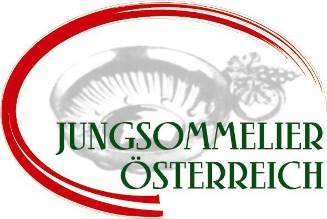 Anmeldung „Jungsommelier(e) des Jahres 2022_2023“Die genannte Schule meldet ihre Teilnehmer/innen und Betreuer/in zum Wettbewerb an:Teilnehmer/in Nr. 1Teilnehmer/in Nr. 2Betreuer/inEs darf um sorgfältige Kontrolle der Daten für das LMS-Login ersucht werden!Mit der Anmeldung werden die Teilnahmebedingungen akzeptiert sowie der Veröffentlichung von im Rahmen der Veranstaltung gemachten Fotos/Videos (Datenschutzgrundverordnung) zugestimmt.........................................................................			     .....................................................................Ort, Datum		Unterschrift Schulleiter/inDie Anmeldung ist bis spätestens 8. Februar 2023 an Dorith.Knitel@bmbwf.gv.at zu senden. Die teilnehmende Schule wird gebeten direkt im gewünschten Quartier zu buchen. (Beilage zur Ausschreibung)SchulstandortVor- und NachnameGeburtsdatumMailadresse auf LMSVor- und NachnameGeburtsdatumMailadresse auf LMS